Inaugral Meeting of APPG on Eating Disorders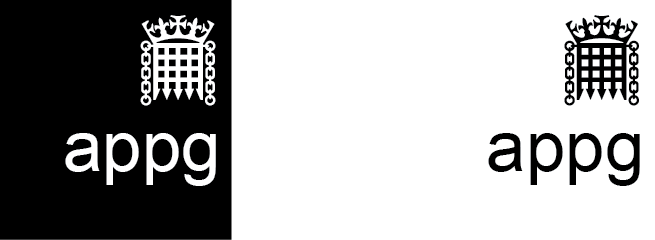 22nd May 2019During the meeting the following officer positions were elected:Chair: Kirstene Hair MP Co-Chair: Wera Hobhouse MPVice Chair(s): Dr Lisa Cameron MP, Alex Chalk MP, Paul Farrelly MP, Tim Farron MPThe APPG name was confirmed as: All-Party Parliamentary Group on Eating DisordersThere was some discussion as to the group’s purpose statement, therefore I have revised the initial purpose statement to reflect members’ input regarding the inclusion of prevention and incorporating the role played by carers as well as sufferers (note wording change ‘people affected by eating disorders’). I will need to send the completed registration form in, w/c 10th June, so if anyone has any feedback on the amended statement (see below) please could you let me know before the end of w/c 3rd June.Amended purpose statement: To improve policy, in particular improving access and treatment for people affected by eating disorders and measures that support prevention and early intervention.Next steps:The group were keen to meet twice before summer recess. It was suggested that the first of these meetings would be a roundtable event with people with lived experience, and the second, a meeting with the Minister.The date for the next meeting will be Tuesday 25th June, 2pm – 3pm. Following the group’s suggestions, this meeting will be a roundtable event with people with lived experience, the exact format tbc. An email confirming the room location will be sent closer to the time.The second meeting date will be on Thursday 11th July (AM). This is subject to the Minister’s availability. Beat, will be providing the Secretariat for the group, and will be happy to host an APPG page off their website. The website link will be www.beateatingdisorders.org.uk/appg-eating-disorders although this is currently not live.